  Powiat Białostocki              SAMODZIELNY PUBLICZNY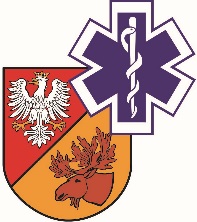                   ZAKŁAD OPIEKI ZDROWOTNEJ W ŁAPACH                  18-100 Łapy, ul. Janusza Korczaka 23                             tel. 85 814 24 38	www.szpitallapy.pl		sekretariat@szpitallapy.pl                                                      NIP: 966-13-19-909			            REGON: 050644804Łapy, 13.05.2021 r.DZP.261.2/ZP/11/2021/TPWszyscy Wykonawcy / Uczestnicy postępowania TREŚĆ PYTAŃ Z UDZIELONYMI ODPOWIEDZIAMIDotyczy postępowania nr ZP/11/2021/TPZamawiający, Samodzielny Publiczny Zakład Opieki Zdrowotnej w Łapach, działając na podstawie
art. 284 ust. 2 ustawy Prawo zamówień publicznych z dnia 11 września 2019 r. (Dz.U. z 2019 r.
poz. 2019) w odpowiedzi na wniosek Wykonawców o wyjaśnienie treści SWZ w postępowaniu
pn. „Dostawa materiałów i środków czystości, naczyń jednorazowych oraz taśmy bawełnianej
na potrzeby SP ZOZ w Łapach” (Znak postępowania: ZP/11/2021/TP), przekazuje poniżej treść pytań wraz z odpowiedziami:Pytanie nr 1 – Pakiet 14pozycja 8 - Czy Zamawiający dopuści do oceny serwetki pakowane po 500 szt. z odpowiednim przeliczeniem ilości?Odpowiedź: Zamawiający dopuszcza z odpowiednim przeliczeniem ilości.Pytanie nr 2 – Pakiet 14pozycja 13 - Czy Zamawiający dopuści do oceny papier toaletowy w kolorze szarym o długości 100 m z odpowiednim przeliczeniem ilości?Odpowiedź: Zamawiający dopuszcza z odpowiednim przeliczeniem ilości.DYREKTORSamodzielnego PublicznegoZakładu Opieki Zdrowotnej w ŁapachUrszula Łapińska